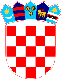 REPUBLIKA HRVATSKA VUKOVARSKO SRIJEMSKA ŽUPANIJA OPĆINA TOVARNIK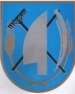  OPĆINSKO VIJEĆEKLASA: 021-05/18-03/22URBROJ: 2188/12-04-18- 1Tovarnik, 25. svibnja  2018. god. Na temelju čl. 31. Statuta Općine Tovarnik ( Službeni vjesnik Vukovarsko-  srijemske županije br.4/13,14/13 i 1/18) i  članka 43. Zakona o proračunu („Narodne novine“ broj 87/08, 136/12, 15/15 ), Općinsko vijeće Općine Tovanrik na svojoj 8. sjednici održanoj 25.5.2018, donosi:O D L U K U  o prvim izmjenama i dopunama   Proračuna  Općine Tovarnik 2018. godinuČlanak 1.Članak 1. Odluke o proračunu Općine Tovarnik za 2018. godinu mjenja se i glasi:raspoređenje prihode 			15.425.620,13 knraspoređene rashode 			15.425.620,13 knČlanak 2.Prihodi i rashodi, primici i izdaci po ekonomskoj klasifikaciji utvrđuju se u Računu prihoda i rashoda te u Računu financiranja Proračuna Općine Tovarnik kako slijedi:PREDSJEDNIK OPĆINSKOG VIJEĆA
Dubravko BlaškovićPLAN
2018.REBALANS(+/-)NOVI PLAN
2018.A. RAČUN PRIHODA I RASHODAA. RAČUN PRIHODA I RASHODAA. RAČUN PRIHODA I RASHODAA. RAČUN PRIHODA I RASHODA1. PRIHODI10.316.837,001.790.500,0012.122.337,002. PRIHODI OD PRODAJE NEFINACIJSKE IMOVINE25.000,00-15.000,0010.000,003. RASHODI8.862.937,001.248.808,1310.101.745,134. RASHODI ZA NEFINANCIJSKU IMOVINU2.478.900,002.844.975,005.323.875,005. RAZLIKA (VIŠAK / MANJAK)-1.000.000,00-2.318.283,13-3.293.283,13B. RASPOLOŽIVA SREDSTVA IZ PRETHODNIH GODINAB. RASPOLOŽIVA SREDSTVA IZ PRETHODNIH GODINAB. RASPOLOŽIVA SREDSTVA IZ PRETHODNIH GODINAB. RASPOLOŽIVA SREDSTVA IZ PRETHODNIH GODINAUKUPNI DONOS VIŠKA/MANJKA IZ PRETHODNIH GODINA ( NERASPOREĐENI VIŠAK)6. RASPOLOŽIVA SREDSTVA IZ PRETHODNIH GODINA KOJI ĆE SE POKRITI RASPOREDITI1.000.000,002.293.283,133.293.283,13C. RAČUN ZADUŽIVANJA / FINANCIRANJAC. RAČUN ZADUŽIVANJA / FINANCIRANJAC. RAČUN ZADUŽIVANJA / FINANCIRANJAC. RAČUN ZADUŽIVANJA / FINANCIRANJA7. PRIMICI OD FINANCIJSKE IMOVINE I ZADUŽIVANJA   0,00   0,00   0,008. IZDACI ZA FINANCIJSJSKU IMOVINU I OTPLATE ZAJMOVA   0,00   0,00   0,009. NETO ZADUŽIVANJE / FINANCIRANJE   0,00   0,00   0,0010. VIŠAK/MANJAK + RASPLOŽIVA SREDSTVA IZ PRETHODNIH GODINA + NETO ZADUŽIVANJE/FINANCIRANJE   0,000,000,00UKUPNOUKUPNOUKUPNOUKUPNOUKUPNI PRIHODI11.341.837,0015.425.620,13UKUPNI RASHODI11.341.837,0015.425.620,13